ИНСТРУКЦИЯ ПО ИСПОЛЬЗОВАНИЮ БИБЛИОТЕКИСАЙТА ФАКУЛЬТЕТА ПСИХОЛОГИИБиблиотека сайта факультета психологии реализована с помощью облачного хранилища, являющегося продуктом компании Mail.ru.Общий вид библиотеки представлен на рисунке.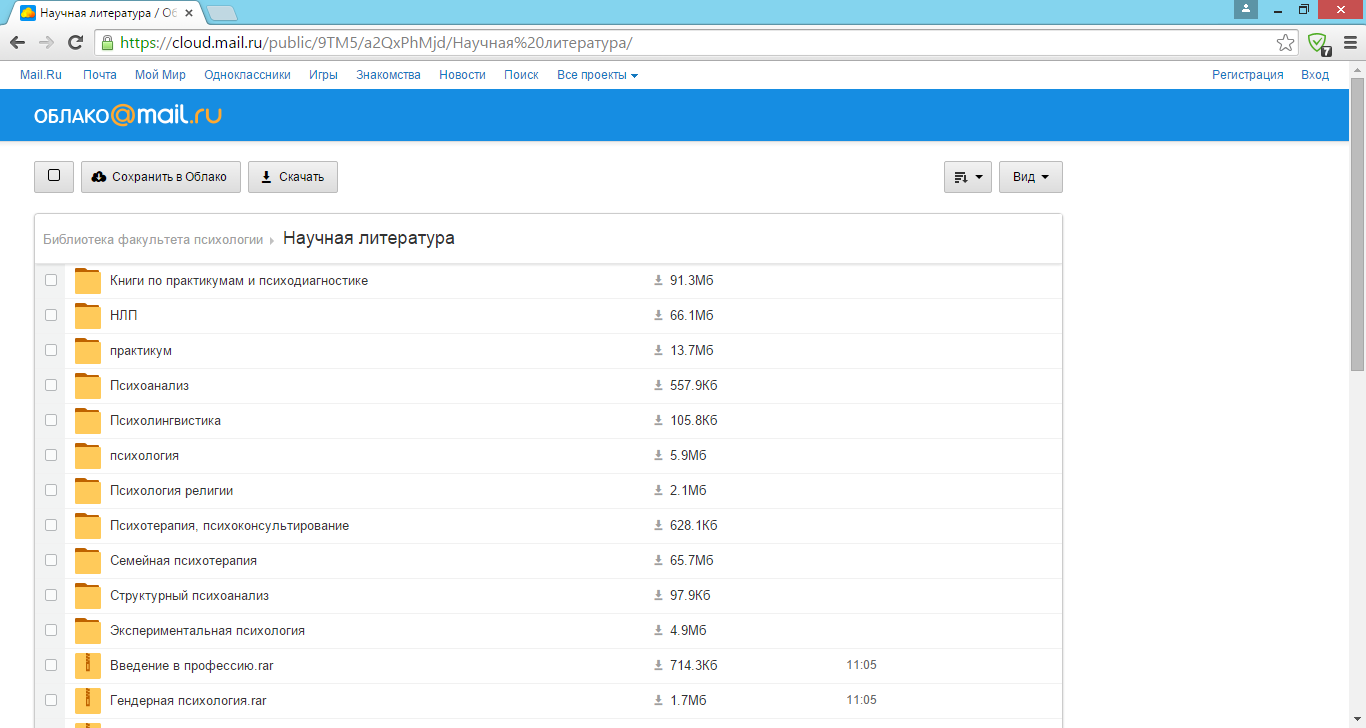 Поскольку сервис представлен компанией Mail.ru в верхней части окна (зеленое выделение) есть панель управления личным кабинетом.Документы, представленные в библиотеке, находятся в центральной части окна (желтое выделение).Для того, чтобы открыть папку в библиотеке, необходимо нажать на нее один раз левой кнопкой мыши.Документы в библиотеке бывают двух типов: файлы и архивы.Файлы могут иметь расширение pdf или doc, читать их можно онлайн, прямо в браузере. Для этого, необходимо щелкнуть по нужному файлу один раз левой кнопкой мыши. На рисунках продемонстрировано открытие файла «Психология религии».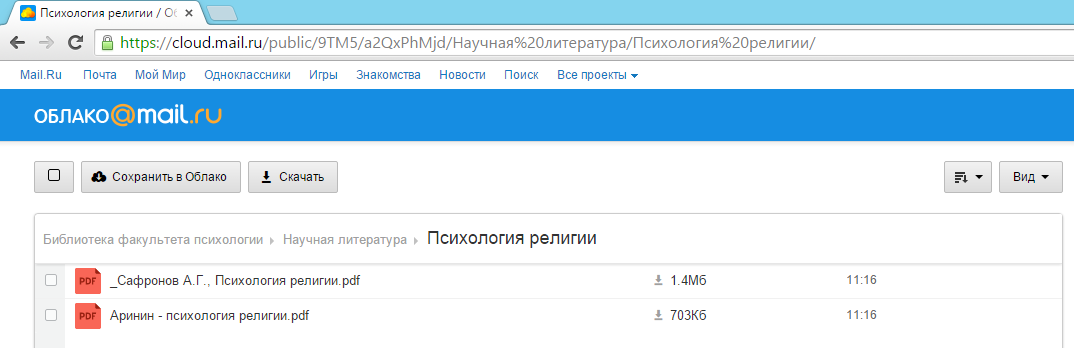 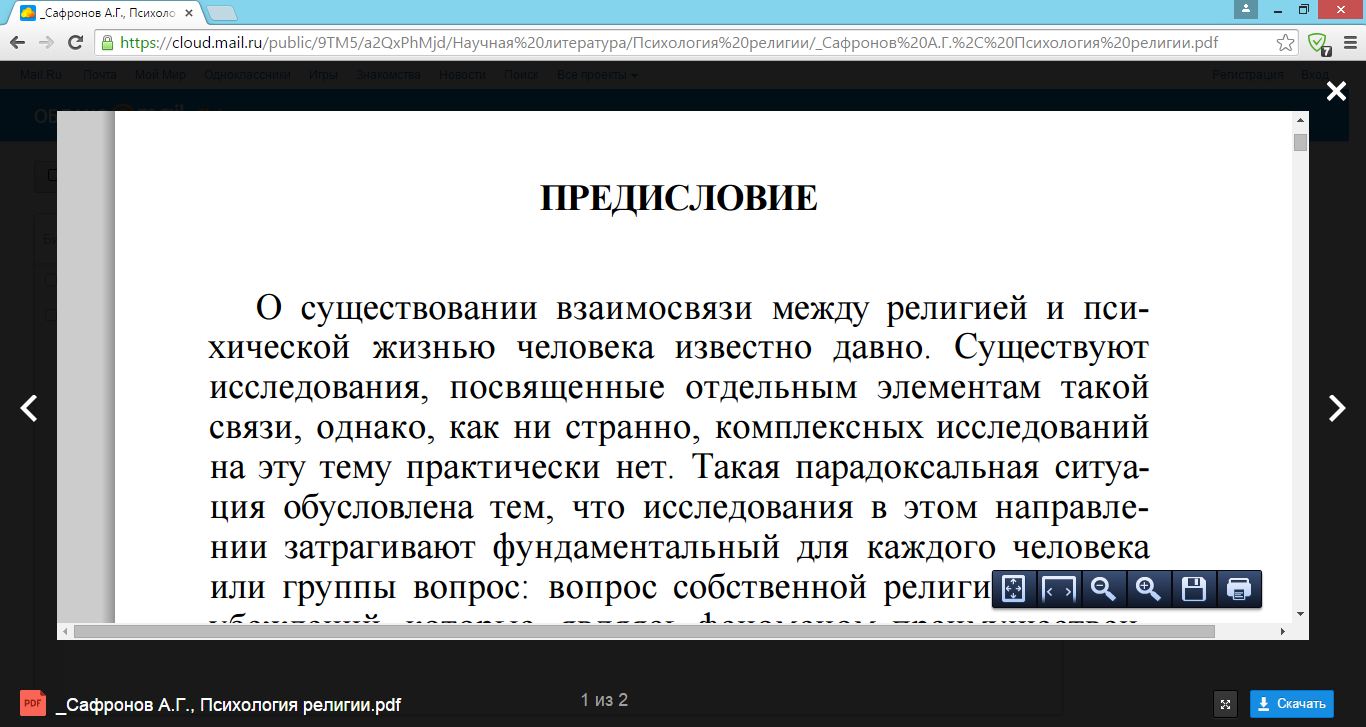 При необходимости, открытый документ можно скачать, используя кнопку «Скачать» в правом нижнем углу экрана.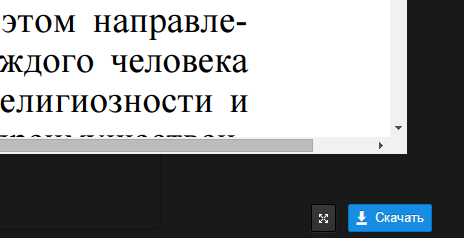 Архивы, в отличие от файлов, недоступны для онлайн просмотра, поэтому их нужно предварительно скачать на компьютер. Для этого нужно щелкнуть по интересующему архиву один раз левой кнопкой мыши и в появившемся окне нажать «Скачать», как показано на рисунке ниже.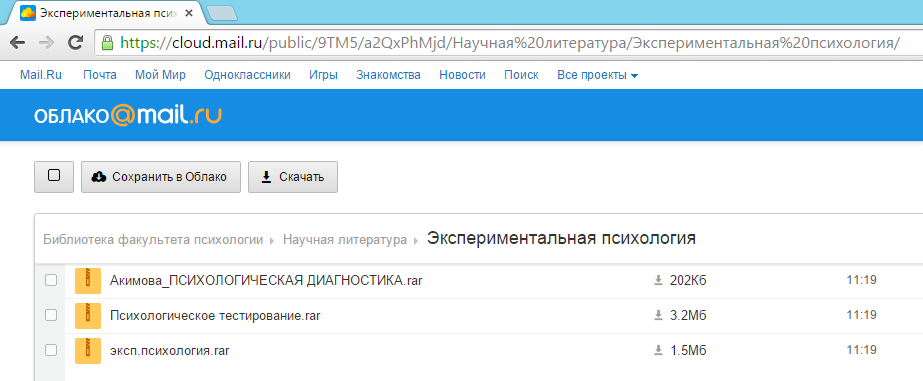 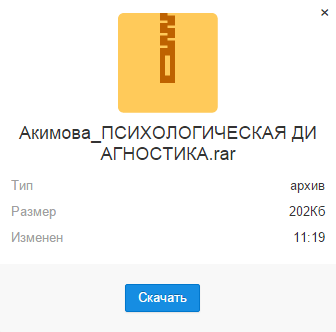 В случае, если требуется скачать сразу несколько файлов, необходимо установить слева от них галочки и нажать кнопку «Скачать».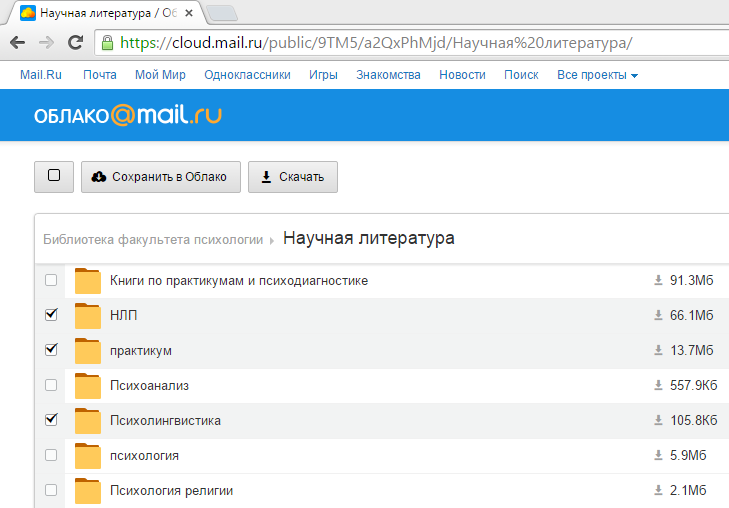 В случае возникновения вопросов, или необходимости в помощи, обращаться по электронной почте ruslan51291@mail.ru